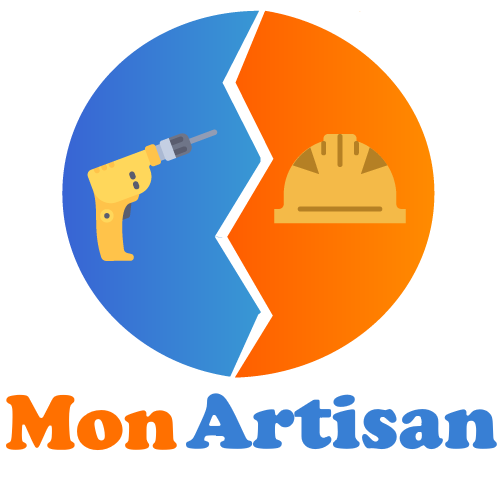 Entreprise Mon Artisan8 rue du Faubourg75000 ParisTél : 00.00.00.00.00E-mail : contact@monartisan.frSite web : quilefait.comConditions de règlement :Acompte de 20 % à la commande 265,10 €Acompte de 30 % au début des travaux   397,65 €Solde à la livraison, paiement comptant dès réceptionSi ce devis vous convient, merci de le retourner signé et complété de la mention « Bon pour accord et exécution du devis ».Désignation des travauxUnitéQtéCoût unitaireTotal HTInstallation électrique dans un studio de 17m²Installation électriqueCoffret électrique : interrupteurs, disjoncteurU1850,00 €850,00 €Installation dans salle Point lumineuxU1120,00 €120,00 €Prise électrique U1115,00 €115,00 €Installation dans salle d’eauPoint lumineuxU1120,00 €120,00 €